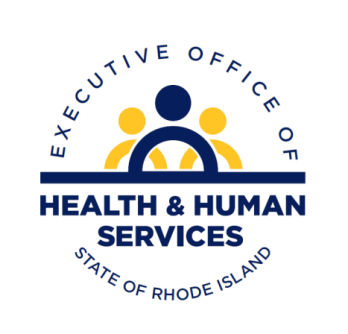 AgendaMTM and EOHHS NEMT MeetingAugust 27, 2018New ItemsWelcome and IntroductionsContract red-line reviewCustomer Care Representative work from homeLiquidated damages MTM asked the RI team to reconsider the Cap listed in Addendum XVI Section 2 (Liquidated Damages) given the slim margins on NEMT services, MTM is asking for the cap to be reduced to 4% understanding that all other individual LD’s listed in section 3.10.15.1 Liquidated damages table will not be adjusted as proposed in Attachment A. Rate Certification clarificationPendingAttachment B – RI EOHHS will make every effort to obtain the necessary data in a timely fashion to ensure a smooth transition for members.Old BusinessRI team is still seeking clarification for the Labor payment bond requirement NOTE: Nothing was mentioned in the RFP or Model contract. This was only mentioned in the tentative letter of award dated July 26, 2018. UPDATE:  EOHHS confirmed with David Francis from Purchases that the materials MTM has provided to Purchases satisfies this item.  Preliminary discussion of file/data sharing processes – Can daily change files also be provided? Also, an additional question was posed by our team in terms of how often eligibility changes? (i.e. daily, weekly, monthly). We assume, it can be as frequently as daily hence the need for a daily change file. This ask would help reduce encounter eligibility denials/rejections which MTM will be responsible for as per section (2.3 Transportation Program Administration; Recipient Enrollment and Disenrollment Page 22 of the Model Contract) and is common practice with our other state plans. RI team explained the Eligibility process further and MTM has no additional concerns. Liquidated damages - Approved the 180-day grace periodRI team confirmed that no PUC license is required for the broker, just for the individual providers. Gas mileage reimbursement flexibility - APPROVEDRecipient communication – APPROVED.  Targeted mailings shall occur on standing orders AVL roll out - Approved with 90-day grace periodVerification of eligibility - Approved MTM will receive two files on a monthly basis as follows2 for Medicaid members (one at the beginning of the month to encompass eligibility status as of the 1st of the month and one mid/toward end of the month)2 for TANF members (one at the beginning of the month to encompass eligibility as of the 1st of the month status and one mid/toward the end of the month)No eligibility file will be received for the Elderly population. MTM will need to verify eligibility. RI EOHHS clarified that MTM will not need to verify recipient Medicaid eligibility daily by accessing the Rhode Island Medicaid Management Information System (MMIS) unless further clarification/ eligibility confirmation is needed by MTM CCR team. (See page 30 Model Contract bullet point #6)Final Rate Setting - RI EOHHS stated this is required as transportation is part of the managed care final rule and actuarial certification is required.  The rates are currently with the Medicaid Deputy Director of Finance and is being handled in an expeditious manner.   Elderly and TANF populations would not be certified. 